CANSU UYGUR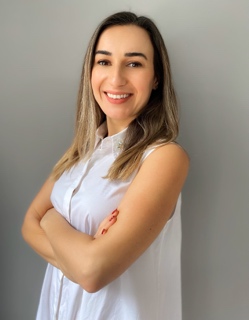 İletişim Bilgileri	Cemal Gürsel Cad. No:530 /3 Bostanlı, Karşıyaka İzmir Cep Telefonu: +90 530 549 80 20 E- mail: uygurcansu@gmail.comİş Deneyimleri		Nisan '15 – devam ediyor 			Sağlıklı Şeyler Atölyesi İzmir / Backpack			www.backpack.com.tr 			Kurucu ve Yönetici Diyetisyen – Adrese teslim diyet yemek paketleri hizmetinin sunulması. Firmalara sağlıklı yemek servisi, sağlıklı öğle yemeği servisi. Menü planlama. Bireysel beslenme danışmanlığı, hastalıklarda ve özel durumlarda beslenme programları, detoks programları. Sporcu beslenmesi, spor salonlarına danışmanlık. Kurumsal danışmanlık. 			Şubat ’13 – Nisan '15 			Doğuş Grubu Espace Privé Chenot D-Life İstanbul Diyetisyen – Tesiste verilen hizmetler doğrultusunda gelen misafirlerle birebir ilgilenme ve detoks, bölgesel incelme, sağlıklı zayıflama konularında birebir konsülte etme görevlerinin yürütülmesi. D-Life Bag isimli, içeriğinde 6 öğün barındıran adrese teslim sağlıklı beslenme paketlerinin içerik planlanması. Haziran ’11 – Aralık ‘12			Universal Hastaneler Grubu – Taksim Alman HastanesiDiyetisyen – Poliklinik hasta kabulu, yatan hasta konsültasyonu, hastane bünyesindeki yemekhane (mutfak) ve çıkan yemeklerden sorumlu olmakla birlikte, yine hastane bünyesinde bulunan Çocuk Obezite Merkezinin de diyetisyenliği.  Ayrıca Metabolik Cerrahi öncesi ve sonrası beslenme konularında da hekimlere danışmanlıkta bulunmakla birlikte ameliyat olan hastaların taburculuk sonraları beslenmelerinin düzenlenmesi. Şubat ’11 – Nisan ‘11Sağlık Anadolu Projesi – TRT ve Sağlık Bakanlığı ortak projesiDiyetisyen – Sağlık Bakanlığının 81 ilde yürütmek üzere başlattığı Sağlık Anadolu Projesi’nde, haftada 2 gün olmak üzere TRT Anadolu kanalında da canlı yayınlanan konferanslarda projenin obezite ayağının diyetisyenliği.Kasım ’10 – Mart ‘11			Cadde 216 EczanesiDiyetisyen – Haftanın belirli günleri eczaneye gelen danışanlara beden bileşimi analizi yaparak kendilerine uygun beslenme ve spor programı planlaması. Haziran ’10 – Mart ‘11RotafarmaDiyetisyen – Firmanın mümessilleri tarafından görüşülen eczanelerde düzenlenen diyetisyen günlerinde bulunulması. Randevu almış danışanların, beden bileşimi ölçümleri alınarak ve var ise sağlık sorunları göz önünde bulundurularak kişiye özel beslenme ve spor programı planlaması.  Stajlar			12 Nisan ’10 – 7 Mayıs ‘10Alman Hastanesi (Universal Hospitals Group)Zorunlu Staj – Kurumsal Beslenme alanında9 Haziran ’09 – 3 Temmuz ‘09Anadolu Sağlık Merkezi (Anadolu Medical Center affiliated with Johns Hopkins Medicine)Zorunlu Staj – Onkoloji beslenmesi alanında25 Aralık ‘08 – 10 Ocak ‘09
Hay Guzellik Merkezi(Hay Beauty Facility)Gönüllü Staj – Ayurvedik beslenme yöntemleri alanındaEğitim Bilgileri 	Ağustos 2007 – Aralık 2009 
Western Kentucky University, College of Health and Human Services, Department of Consumer and Family SciencesHospitality Management and Dietetics (Konaklama Yönetimi ve Diyetetik) Concentration: Nutrition and Dietetics (Konsantrasyon: Beslenme ve Diyetetik)GPA: 3.7 / 4 (BSc)Alınan Ünvan: DİYETİSYENAğustos 2006 – Mayıs 2007 McNeese State University, College of Science, Department of Nutrition and Family Studies;Dietetics (Diyetetik)Eylül 2004 – Haziran 2005Başkent Üniversitesi,Sağlık Bilimleri Fakültesi, Hemşirelik ve Sağlık Hizmetleri Departmanı;Hemşirelik2001 – 2004 İstek Vakfı Bilge Kağan Fen Lisesi1997 – 2001İstek Vakfı Bilge Kağan Lisesi1992 – 1997Hamdullah Suphi Tanrıöver İlköğretim OkuluYabancı Diller		İngilizceKonuşma: Çok iyiYazma: Çok iyiAnlama: Çok iyiBilgisayar Bilgisi	 Microsoft Office Programları Referanslar		Dr. Karen Mason, Associate Professor, RDKurum: Western Kentucky University; Associate Professor&Dietetic Program Directorİş Adresi: 1906 College Heights Blvd., Bowling Green, KY, 42101; Academic Complex 209DE-mail: Karen.mason@wku.eduEnder Saraç, Mr., MD. Kurum: Hay Guzellik Merkezi İş Adresi: Yasemin sok. No: 9 1.Levent (80600), Istanbul, Turkeyİş Telefonu: +90 212 283 1080E-mail: endersarac@hayguzellik.com